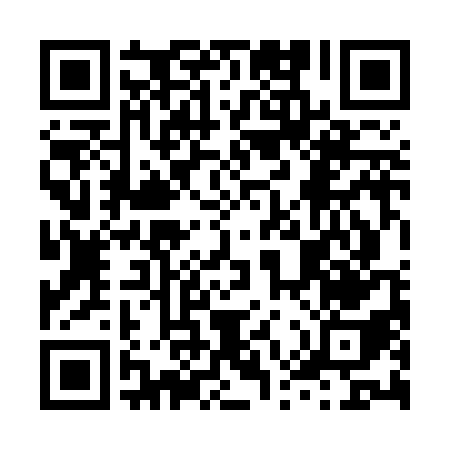 Prayer times for Baumerlenbach, GermanyWed 1 May 2024 - Fri 31 May 2024High Latitude Method: Angle Based RulePrayer Calculation Method: Muslim World LeagueAsar Calculation Method: ShafiPrayer times provided by https://www.salahtimes.comDateDayFajrSunriseDhuhrAsrMaghribIsha1Wed3:446:001:195:208:3910:462Thu3:425:581:195:218:4110:483Fri3:395:571:195:218:4210:514Sat3:365:551:195:228:4410:535Sun3:335:531:195:228:4510:566Mon3:305:521:195:238:4710:597Tue3:275:501:195:238:4811:018Wed3:245:491:195:248:5011:049Thu3:215:471:195:258:5111:0710Fri3:185:461:195:258:5211:0911Sat3:155:441:195:268:5411:1212Sun3:125:431:195:268:5511:1513Mon3:095:411:195:278:5711:1714Tue3:055:401:195:278:5811:2015Wed3:035:391:195:288:5911:2316Thu3:025:371:195:289:0111:2617Fri3:025:361:195:299:0211:2818Sat3:015:351:195:299:0311:2819Sun3:015:341:195:309:0511:2920Mon3:005:321:195:309:0611:2921Tue3:005:311:195:319:0711:3022Wed3:005:301:195:319:0811:3123Thu2:595:291:195:329:1011:3124Fri2:595:281:195:329:1111:3225Sat2:595:271:195:339:1211:3226Sun2:585:261:195:339:1311:3327Mon2:585:251:195:349:1411:3328Tue2:585:241:205:349:1511:3429Wed2:575:241:205:349:1611:3430Thu2:575:231:205:359:1711:3531Fri2:575:221:205:359:1811:35